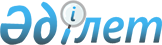 О переводе отдельных участков земель лесного фонда в земли другой категорииПостановление Правительства Республики Казахстан от 26 февраля 2024 года № 125.
      В соответствии со статьей 130 Земельного кодекса Республики Казахстан и статьей 51 Лесного кодекса Республики Казахстан Правительство Республики Казахстан ПОСТАНОВЛЯЕТ:
      1. Перевести земельные участки общей площадью 0,2263 гектара из категории земель лесного фонда коммунальных государственных учреждений "Усть-Каменогорское лесное хозяйство" и "Пихтовское лесное хозяйство" Управления природных ресурсов и регулирования природопользования Восточно-Казахстанской области в категорию земель промышленности, транспорта, связи, для нужд космической деятельности, обороны, национальной безопасности, зоны ядерной безопасности и иного несельскохозяйственного назначения согласно приложению к настоящему постановлению.
      2. Акиму Восточно-Казахстанской области в установленном законодательством Республики Казахстан порядке обеспечить предоставление товариществу с ограниченной ответственностью "Казцинк-Энерго" (далее – товарищество) земельных участков, указанных в пункте 1 настоящего постановления, для строительства линии электропередачи.
      3. Товариществу (по согласованию) в соответствии с действующим законодательством Республики Казахстан возместить в доход республиканского бюджета потери лесохозяйственного производства, вызванные изъятием лесных угодий для использования их в целях, не связанных с ведением лесного хозяйства.
      4. Настоящее постановление вводится в действие со дня его подписания. Экспликация земель, переводимых из категории земель лесного фонда в категорию земель промышленности, транспорта, связи, для нужд космической деятельности, обороны, национальной безопасности, зоны ядерной безопасности и иного несельскохозяйственного назначения
      ______________________
					© 2012. РГП на ПХВ «Институт законодательства и правовой информации Республики Казахстан» Министерства юстиции Республики Казахстан
				
      Премьер-МинистрРеспублики Казахстан О. Бектенов
Приложение
к постановлению Правительства
Республики Казахстан
от 26 февраля 2024 года № 125
Наименование землепользователя
Общая площадь, гектаров
в том числе:
в том числе:
в том числе:
Наименование землепользователя
Общая площадь, гектаров
покрытая лесом
пастбище
не удобных (болот и прочих)
1
2
3
4
5
Коммунальное государственное учреждение "Усть-Каменогорское лесное хозяйство" Управления природных ресурсов и регулирования природопользования Восточно-Казахстанской области
0,0073
-
0,0073
-
Коммунальное государственное учреждение "Пихтовское лесное хозяйство" Управления природных ресурсов и регулирования природопользования Восточно-Казахстанской области
0,219
-
-
0,219
Всего:
0,2263
0,0073
0,219